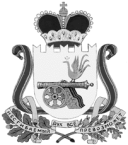 СОВЕТ ДЕПУТАТОВ КАЙДАКОВСКОГО СЕЛЬСКОГО ПОСЕЛЕНИЯ ВЯЗЕМСКОГО РАЙОНА СМОЛЕНСКОЙ ОБЛАСТИРЕШЕНИЕот 25.09.2017 № 17О финансовом обеспечении расходов на содержание органов местного самоуправления Кайдаковского сельского поселения Вяземского района Смоленской области до 31 декабря 2017 года за счет средств бюджета преобразованного Кайдаковского сельского поселения Вяземского района Смоленской областиВ соответствии с Федеральным законом от 6 октября 2003 года № 131-ФЗ 
«Об общих принципах организации местного самоуправления в Российской Федерации», областным законом от 25 мая 2017 года № 64-з «О преобразовании муниципальных образований Вяземского района Смоленской области, об установлении численности и срока полномочий депутатов представительных органов первого созыва вновь образованных муниципальных образований Вяземского района Смоленской области, а также порядка избрания, полномочий и срока полномочий первых глав вновь образованных муниципальных образований Вяземского района Смоленской области», Совет депутатов Кайдаковского сельского поселения Вяземского района Смоленской областиРЕШИЛ:Определить, что финансовое обеспечение расходов на содержание органов местного самоуправления Кайдаковского сельского поселения Вяземского района Смоленской области до 31 декабря 2017 года осуществляется за счет средств бюджета преобразованного Кайдаковского сельского поселения Вяземского района Смоленской области.Настоящее решение вступает в силу с момента подписания и подлежит официальному опубликованию в газете «Вяземский вестник».Глава муниципального образованияКайдаковского сельского поселения Вяземского района Смоленской области						Е.Е. Тимохин